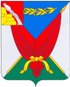 Совет народных депутатов Верхнемамонского муниципального района Воронежской областиРЕШЕНИЕот «26» декабря 2018г. № 29---------------------------------------------------------с.Верхний МамонО внесении изменений в решение Совета народных депутатов Верхнемамонского муниципального района от 30.09.2016г. № 26 «Об утверждении Положения о пенсиях за выслугу лет лицам, замещавшим должности муниципальной службы в органах местного самоуправления Верхнемамонского муниципального района Воронежской области»В соответствии со статьей 24 Федерального закона от 02.03.2007г. №25-ФЗ «О муниципальной службе в Российской Федерации, статьей 16 закона Воронежской области  от 28.12.2007г. №175-ОЗ «О муниципальной службе в Воронежской области», законом Воронежской области от 05.06.2006г. №42-ОЗ «О пенсиях за выслугу лет лицам, замещавшим должности государственной гражданской службы Воронежской области»,  Совет народных депутатовРЕШИЛ:1. Внести изменения в Положение о пенсиях за выслугу лет лицам, замещавшим должности муниципальной службы в органах местного самоуправления Верхнемамонского муниципального района Воронежской области, утвержденное решением Совета народных депутатов Верхнемамонского муниципального района от 30.09.2016г. № 26:1.1. раздел 4 дополнить частью 4.10:«4.10. Расчет среднего заработка для целей, определенных настоящим Положением, осуществляется органом местного самоуправления Верхнемамонского муниципального района, в котором получатель пенсии за выслугу лет замещал должность муниципальной службы Верхнемамонского муниципального района.»;1.2. раздел 10 дополнить частью 10.2:«10.2. Вопросы, связанные с назначением, выплатой, индексацией и перерасчетом, приостановлением и возобновлением, прекращением и восстановлением пенсии за выслугу лет лицам, замещавшим должности муниципальной службы, не урегулированные настоящим Положением, иными нормативными правовыми актами Воронежской области и Верхнемамонского муниципального района, разрешаются в соответствии с установленными законодательством Российской Федерации нормами, применяемыми при назначении, выплате, индексации и перерасчете, приостановлении и возобновлении, прекращении и восстановлении страховых пенсий.»;1.3. дополнить разделом 13:«13. Ответственность за достоверность сведений, необходимых для назначения и выплаты пенсии за выслугу лет13.1. Физические и юридические лица несут ответственность за достоверность сведений, содержащихся в документах, представляемых ими для назначения и выплаты пенсии за выслугу лет в соответствии с законодательством.13.2. В случае, если представление недостоверных сведений или несвоевременное представление сведений повлекло за собой перерасход средств на выплату пенсий за выслугу лет, виновные лица возмещают причиненный ущерб в порядке, установленном законодательством Российской Федерации.13.3. В случае обнаружения администрацией Верхнемамонского муниципального района ошибки, допущенной при назначении и (или) выплате пенсии за выслугу лет, производится устранение данной ошибки в соответствии с законодательством Российской Федерации. Установление пенсии за выслугу лет в размере, предусмотренном настоящим Положением, или прекращение выплаты указанной пенсии в связи с отсутствием права на нее производится с 1-го числа месяца, следующего за месяцем, в котором была обнаружена соответствующая ошибка.13.4. Излишне выплаченные либо своевременно не выплаченные получателю пенсии за выслугу лет суммы пенсии за выслугу лет в случаях, предусмотренных частями 13.2 и 13.3 настоящего раздела, определяются за период, в течение которого выплата указанных сумм производилась получателю пенсии за выслугу лет неправомерно, в порядке, устанавливаемом нормативным правовым актом администрации Верхнемамонского муниципального района.»;1.4. дополнить разделом 14:«14. Обеспечение размещения информации о назначении и выплате пенсии за выслугу лет и ежемесячной денежной выплаты к пенсии за выслугу летИнформация о назначении и выплате пенсии за выслугу лет размещается в Единой государственной информационной системе социального обеспечения. Размещение и получение указанной информации в Единой государственной информационной системе социального обеспечения осуществляются в соответствии с главой 2.1 Федерального закона от 17 июля 1999 года N 178-ФЗ «О государственной социальной помощи».».2. Опубликовать настоящее решение в официальном периодическом печатном издании «Верхнемамонский муниципальный вестник».3. Настоящее решение вступает в силу  со дня официального опубликования.Глава Верхнемамонского муниципального района                                                                      Н.И.БыковПредседатель Совета народныхдепутатов Верхнемамонского муниципального района                                                                     А.А.Трунов